Biography of APPEN P. MENON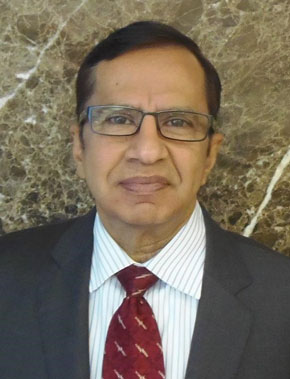 Appen Menon, Esq. is a corporate attorney and a partner at Condon & Forsyth LLP, a law firm based in New York. He has been practicing corporate and banking laws for over 28 years. He has been actively associated with organizations that promote trade and commerce between United States and India. Appen Menon was an advisory member of the US Trade Mission organized by the US Department of Commerce in 2007. Previously, he was a Director and General Counsel of US Indian American Chamber of Commerce. In addition, he is associated with a number of for-profit and non-profit corporations. He advices various corporations and banks on legal matters.In the past, he had been actively involved with Asian Indian Political Action Committee (as its secretary) and the National Association of Americans of Asian Indian Descent (as honorary General Counsel/Director). He is a member of various legal professional associations and was the past President of the Indo-American Lawyers Association, New York. He has also received several awards for his achievements in legal profession. 